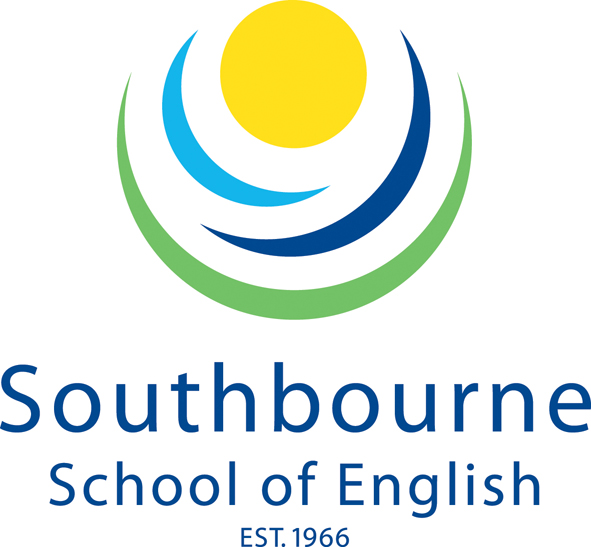 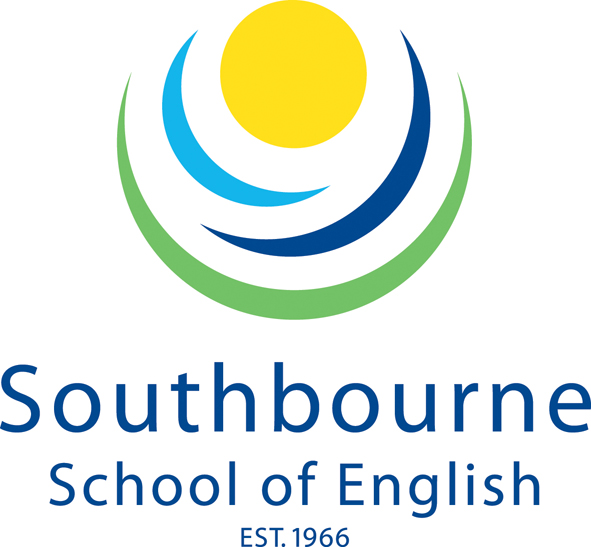 Please return this form by email to:kathryn@southbourneschool.co.ukPlease note:Southbourne School of English is committed to the safeguarding and welfare of children and vulnerable adults. All staff will be interviewed; qualifications will be checked; references will be followed up; identification will be verified and all employees will undergo an enhanced DBS.  In-line with PREVENT applicants must not support "extremism,  be vocal or actively oppose fundamental British values, including democracy, the rule of law, individual liberty and mutual respect and tolerance of different faiths and beliefs. Extremism also includes calls for the death of members of our armed forces, whether in this country or overseas. Data Protection Act and GDPR:  Your application information will be stored securely and only used in relation to your application.  If your application is not successful on this occasion, your details will be kept for a period of one month in case other positions become available.  After this time, they will be deleted.Please type directly into the form and tick () where appropriate.  The tick can be copied.   The boxes will expand to contain your information.Please note:Southbourne School of English is committed to the safeguarding and welfare of children and vulnerable adults. All staff will be interviewed; qualifications will be checked; references will be followed up; identification will be verified and all employees will undergo an enhanced DBS.  In-line with PREVENT applicants must not support "extremism,  be vocal or actively oppose fundamental British values, including democracy, the rule of law, individual liberty and mutual respect and tolerance of different faiths and beliefs. Extremism also includes calls for the death of members of our armed forces, whether in this country or overseas. Data Protection Act and GDPR:  Your application information will be stored securely and only used in relation to your application.  If your application is not successful on this occasion, your details will be kept for a period of one month in case other positions become available.  After this time, they will be deleted.Please type directly into the form and tick () where appropriate.  The tick can be copied.   The boxes will expand to contain your information.Please note:Southbourne School of English is committed to the safeguarding and welfare of children and vulnerable adults. All staff will be interviewed; qualifications will be checked; references will be followed up; identification will be verified and all employees will undergo an enhanced DBS.  In-line with PREVENT applicants must not support "extremism,  be vocal or actively oppose fundamental British values, including democracy, the rule of law, individual liberty and mutual respect and tolerance of different faiths and beliefs. Extremism also includes calls for the death of members of our armed forces, whether in this country or overseas. Data Protection Act and GDPR:  Your application information will be stored securely and only used in relation to your application.  If your application is not successful on this occasion, your details will be kept for a period of one month in case other positions become available.  After this time, they will be deleted.Please type directly into the form and tick () where appropriate.  The tick can be copied.   The boxes will expand to contain your information.Please note:Southbourne School of English is committed to the safeguarding and welfare of children and vulnerable adults. All staff will be interviewed; qualifications will be checked; references will be followed up; identification will be verified and all employees will undergo an enhanced DBS.  In-line with PREVENT applicants must not support "extremism,  be vocal or actively oppose fundamental British values, including democracy, the rule of law, individual liberty and mutual respect and tolerance of different faiths and beliefs. Extremism also includes calls for the death of members of our armed forces, whether in this country or overseas. Data Protection Act and GDPR:  Your application information will be stored securely and only used in relation to your application.  If your application is not successful on this occasion, your details will be kept for a period of one month in case other positions become available.  After this time, they will be deleted.Please type directly into the form and tick () where appropriate.  The tick can be copied.   The boxes will expand to contain your information.Please note:Southbourne School of English is committed to the safeguarding and welfare of children and vulnerable adults. All staff will be interviewed; qualifications will be checked; references will be followed up; identification will be verified and all employees will undergo an enhanced DBS.  In-line with PREVENT applicants must not support "extremism,  be vocal or actively oppose fundamental British values, including democracy, the rule of law, individual liberty and mutual respect and tolerance of different faiths and beliefs. Extremism also includes calls for the death of members of our armed forces, whether in this country or overseas. Data Protection Act and GDPR:  Your application information will be stored securely and only used in relation to your application.  If your application is not successful on this occasion, your details will be kept for a period of one month in case other positions become available.  After this time, they will be deleted.Please type directly into the form and tick () where appropriate.  The tick can be copied.   The boxes will expand to contain your information.Please note:Southbourne School of English is committed to the safeguarding and welfare of children and vulnerable adults. All staff will be interviewed; qualifications will be checked; references will be followed up; identification will be verified and all employees will undergo an enhanced DBS.  In-line with PREVENT applicants must not support "extremism,  be vocal or actively oppose fundamental British values, including democracy, the rule of law, individual liberty and mutual respect and tolerance of different faiths and beliefs. Extremism also includes calls for the death of members of our armed forces, whether in this country or overseas. Data Protection Act and GDPR:  Your application information will be stored securely and only used in relation to your application.  If your application is not successful on this occasion, your details will be kept for a period of one month in case other positions become available.  After this time, they will be deleted.Please type directly into the form and tick () where appropriate.  The tick can be copied.   The boxes will expand to contain your information.Please note:Southbourne School of English is committed to the safeguarding and welfare of children and vulnerable adults. All staff will be interviewed; qualifications will be checked; references will be followed up; identification will be verified and all employees will undergo an enhanced DBS.  In-line with PREVENT applicants must not support "extremism,  be vocal or actively oppose fundamental British values, including democracy, the rule of law, individual liberty and mutual respect and tolerance of different faiths and beliefs. Extremism also includes calls for the death of members of our armed forces, whether in this country or overseas. Data Protection Act and GDPR:  Your application information will be stored securely and only used in relation to your application.  If your application is not successful on this occasion, your details will be kept for a period of one month in case other positions become available.  After this time, they will be deleted.Please type directly into the form and tick () where appropriate.  The tick can be copied.   The boxes will expand to contain your information.Please note:Southbourne School of English is committed to the safeguarding and welfare of children and vulnerable adults. All staff will be interviewed; qualifications will be checked; references will be followed up; identification will be verified and all employees will undergo an enhanced DBS.  In-line with PREVENT applicants must not support "extremism,  be vocal or actively oppose fundamental British values, including democracy, the rule of law, individual liberty and mutual respect and tolerance of different faiths and beliefs. Extremism also includes calls for the death of members of our armed forces, whether in this country or overseas. Data Protection Act and GDPR:  Your application information will be stored securely and only used in relation to your application.  If your application is not successful on this occasion, your details will be kept for a period of one month in case other positions become available.  After this time, they will be deleted.Please type directly into the form and tick () where appropriate.  The tick can be copied.   The boxes will expand to contain your information.Please note:Southbourne School of English is committed to the safeguarding and welfare of children and vulnerable adults. All staff will be interviewed; qualifications will be checked; references will be followed up; identification will be verified and all employees will undergo an enhanced DBS.  In-line with PREVENT applicants must not support "extremism,  be vocal or actively oppose fundamental British values, including democracy, the rule of law, individual liberty and mutual respect and tolerance of different faiths and beliefs. Extremism also includes calls for the death of members of our armed forces, whether in this country or overseas. Data Protection Act and GDPR:  Your application information will be stored securely and only used in relation to your application.  If your application is not successful on this occasion, your details will be kept for a period of one month in case other positions become available.  After this time, they will be deleted.Please type directly into the form and tick () where appropriate.  The tick can be copied.   The boxes will expand to contain your information.Please note:Southbourne School of English is committed to the safeguarding and welfare of children and vulnerable adults. All staff will be interviewed; qualifications will be checked; references will be followed up; identification will be verified and all employees will undergo an enhanced DBS.  In-line with PREVENT applicants must not support "extremism,  be vocal or actively oppose fundamental British values, including democracy, the rule of law, individual liberty and mutual respect and tolerance of different faiths and beliefs. Extremism also includes calls for the death of members of our armed forces, whether in this country or overseas. Data Protection Act and GDPR:  Your application information will be stored securely and only used in relation to your application.  If your application is not successful on this occasion, your details will be kept for a period of one month in case other positions become available.  After this time, they will be deleted.Please type directly into the form and tick () where appropriate.  The tick can be copied.   The boxes will expand to contain your information.Please note:Southbourne School of English is committed to the safeguarding and welfare of children and vulnerable adults. All staff will be interviewed; qualifications will be checked; references will be followed up; identification will be verified and all employees will undergo an enhanced DBS.  In-line with PREVENT applicants must not support "extremism,  be vocal or actively oppose fundamental British values, including democracy, the rule of law, individual liberty and mutual respect and tolerance of different faiths and beliefs. Extremism also includes calls for the death of members of our armed forces, whether in this country or overseas. Data Protection Act and GDPR:  Your application information will be stored securely and only used in relation to your application.  If your application is not successful on this occasion, your details will be kept for a period of one month in case other positions become available.  After this time, they will be deleted.Please type directly into the form and tick () where appropriate.  The tick can be copied.   The boxes will expand to contain your information.Please note:Southbourne School of English is committed to the safeguarding and welfare of children and vulnerable adults. All staff will be interviewed; qualifications will be checked; references will be followed up; identification will be verified and all employees will undergo an enhanced DBS.  In-line with PREVENT applicants must not support "extremism,  be vocal or actively oppose fundamental British values, including democracy, the rule of law, individual liberty and mutual respect and tolerance of different faiths and beliefs. Extremism also includes calls for the death of members of our armed forces, whether in this country or overseas. Data Protection Act and GDPR:  Your application information will be stored securely and only used in relation to your application.  If your application is not successful on this occasion, your details will be kept for a period of one month in case other positions become available.  After this time, they will be deleted.Please type directly into the form and tick () where appropriate.  The tick can be copied.   The boxes will expand to contain your information.Please note:Southbourne School of English is committed to the safeguarding and welfare of children and vulnerable adults. All staff will be interviewed; qualifications will be checked; references will be followed up; identification will be verified and all employees will undergo an enhanced DBS.  In-line with PREVENT applicants must not support "extremism,  be vocal or actively oppose fundamental British values, including democracy, the rule of law, individual liberty and mutual respect and tolerance of different faiths and beliefs. Extremism also includes calls for the death of members of our armed forces, whether in this country or overseas. Data Protection Act and GDPR:  Your application information will be stored securely and only used in relation to your application.  If your application is not successful on this occasion, your details will be kept for a period of one month in case other positions become available.  After this time, they will be deleted.Please type directly into the form and tick () where appropriate.  The tick can be copied.   The boxes will expand to contain your information.First name(s)First name(s)SurnameSurnameSurnameSurnameDate of BirthDate of BirthNationalityNationalityNationalityNationalityLevel of English - tick ()Level of English - tick ()Mother tongue                    IELTS 9                              CPEMother tongue                    IELTS 9                              CPEMother tongue                    IELTS 9                              CPEMother tongue                    IELTS 9                              CPEMother tongue                    IELTS 9                              CPEMother tongue                    IELTS 9                              CPEMother tongue                    IELTS 9                              CPEMother tongue                    IELTS 9                              CPEMother tongue                    IELTS 9                              CPEMother tongue                    IELTS 9                              CPEMother tongue                    IELTS 9                              CPEDo you have a current DBS check on the update service                           Do you have a current DBS check on the update service                           Do you have a current DBS check on the update service                           Do you have a current DBS check on the update service                           Do you have a current DBS check on the update service                           Do you have a current DBS check on the update service                           Do you have a current DBS check on the update service                            Yes                                   No                                  Yes                                   No                                  Yes                                   No                                  Yes                                   No                                  Yes                                   No                                  Yes                                   No                                 If yes:  DBS number                                                            If yes:  DBS number                                                            If yes:  DBS number                                                            If no:   National insurance numberIf no:   National insurance numberIf no:   National insurance numberContact details:Address:Contact details:Address:Contact details:Address:Contact details:Address:Contact details:Address:Contact details:Address:Contact details:Address:Contact details:Address:Contact details:Address:Contact details:Address:Contact details:Address:Contact details:Address:Contact details:Address:Line 1:Tel Number (+ country code)Tel Number (+ country code)Tel Number (+ country code)Tel Number (+ country code)Tel Number (+ country code)Tel Number (+ country code)Tel Number (+ country code)Line 2:Mobile NumberMobile NumberMobile NumberMobile NumberMobile NumberMobile NumberMobile NumberLine 3:Post code:Email addressEmail addressEmail addressEmail addressEmail addressCountry:Job preference/availability:Job preference/availability:Job preference/availability:Job preference/availability:Job preference/availability:Job preference/availability:Job preference/availability:Job preference/availability:Job preference/availability:Job preference/availability:Job preference/availability:Job preference/availability:Job preference/availability:Position you are applying forPosition you are applying forPosition you are applying forPosition you are applying forPosition you are applying forDates of availabilityDates of availabilityDates of availabilityDates of availabilityDates of availabilityFrom:From:From:From:From:From:From:To:Holiday/dates not available (including Saturdays for activity staff)Holiday/dates not available (including Saturdays for activity staff)Holiday/dates not available (including Saturdays for activity staff)Holiday/dates not available (including Saturdays for activity staff)Holiday/dates not available (including Saturdays for activity staff)Holiday/dates not available (including Saturdays for activity staff)Holiday/dates not available (including Saturdays for activity staff)Holiday/dates not available (including Saturdays for activity staff)Holiday/dates not available (including Saturdays for activity staff)Holiday/dates not available (including Saturdays for activity staff)Holiday/dates not available (including Saturdays for activity staff)Holiday/dates not available (including Saturdays for activity staff)Holiday/dates not available (including Saturdays for activity staff)Employment and education history since leaving school (starting with most recent).Any gaps in employment will need to be satisfactorily explained.Employment and education history since leaving school (starting with most recent).Any gaps in employment will need to be satisfactorily explained.Employment and education history since leaving school (starting with most recent).Any gaps in employment will need to be satisfactorily explained.Employment and education history since leaving school (starting with most recent).Any gaps in employment will need to be satisfactorily explained.Employment and education history since leaving school (starting with most recent).Any gaps in employment will need to be satisfactorily explained.Employment and education history since leaving school (starting with most recent).Any gaps in employment will need to be satisfactorily explained.Employment and education history since leaving school (starting with most recent).Any gaps in employment will need to be satisfactorily explained.Employment and education history since leaving school (starting with most recent).Any gaps in employment will need to be satisfactorily explained.Employment and education history since leaving school (starting with most recent).Any gaps in employment will need to be satisfactorily explained.Employment and education history since leaving school (starting with most recent).Any gaps in employment will need to be satisfactorily explained.Employment and education history since leaving school (starting with most recent).Any gaps in employment will need to be satisfactorily explained.Employment and education history since leaving school (starting with most recent).Any gaps in employment will need to be satisfactorily explained.Employment and education history since leaving school (starting with most recent).Any gaps in employment will need to be satisfactorily explained.Name / location of employer or educational institution Name / location of employer or educational institution FromFromToToToToDetails of employment or qualification (with grades)Details of employment or qualification (with grades)Details of employment or qualification (with grades)Details of employment or qualification (with grades)Details of employment or qualification (with grades)Experience with age groups (please tick  as applicable)Experience with age groups (please tick  as applicable)Experience with age groups (please tick  as applicable)Experience with age groups (please tick  as applicable)Experience with age groups (please tick  as applicable)Experience with age groups (please tick  as applicable)Experience with age groups (please tick  as applicable)  AgeConsiderableConsiderableSomeSomeLittle / noneLittle / none 10-12 13-15 16+Teachers:  Experience with levels in EFL  (please tick  as applicable)Additional information to support your application:Teachers:  Experience with levels in EFL  (please tick  as applicable)Additional information to support your application:Teachers:  Experience with levels in EFL  (please tick  as applicable)Additional information to support your application:Teachers:  Experience with levels in EFL  (please tick  as applicable)Additional information to support your application:Teachers:  Experience with levels in EFL  (please tick  as applicable)Additional information to support your application:Teachers:  Experience with levels in EFL  (please tick  as applicable)Additional information to support your application:Teachers:  Experience with levels in EFL  (please tick  as applicable)Additional information to support your application:Any other qualifications? (eg. first aid / lifeguarding, etc.)Any other qualifications? (eg. first aid / lifeguarding, etc.)Teachers:CPD sessions attended in last yearTeachers:CPD sessions attended in last yearOrganising bodyOrganising bodyTopicTopicDurationTeachers:CPD sessions attended in last yearTeachers:CPD sessions attended in last yearPersonal statement in support of your application.Please tell us why you would like to work with Southbourne School of English, what your interests and hobbies are, and any other information you consider relevant.Personal statement in support of your application.Please tell us why you would like to work with Southbourne School of English, what your interests and hobbies are, and any other information you consider relevant.Personal statement in support of your application.Please tell us why you would like to work with Southbourne School of English, what your interests and hobbies are, and any other information you consider relevant.Personal statement in support of your application.Please tell us why you would like to work with Southbourne School of English, what your interests and hobbies are, and any other information you consider relevant.Personal statement in support of your application.Please tell us why you would like to work with Southbourne School of English, what your interests and hobbies are, and any other information you consider relevant.Personal statement in support of your application.Please tell us why you would like to work with Southbourne School of English, what your interests and hobbies are, and any other information you consider relevant.Personal statement in support of your application.Please tell us why you would like to work with Southbourne School of English, what your interests and hobbies are, and any other information you consider relevant.Professional references:
Please supply details two professional referees, one of which must be your current or most recent employer*, the other relevant to your application.Professional references:
Please supply details two professional referees, one of which must be your current or most recent employer*, the other relevant to your application.Professional references:
Please supply details two professional referees, one of which must be your current or most recent employer*, the other relevant to your application.                 Current employer *                 Current employer *Second refereeNamePositionOrganisationTel no.EmailRelationship to you:*If you are recently-qualified or at university or college, please supply one academic reference and one personal reference if a part-time work reference is not available. Compulsory declaration of any convictions, cautions or reprimands, warnings or bind-overs:*If you are recently-qualified or at university or college, please supply one academic reference and one personal reference if a part-time work reference is not available. Compulsory declaration of any convictions, cautions or reprimands, warnings or bind-overs:*If you are recently-qualified or at university or college, please supply one academic reference and one personal reference if a part-time work reference is not available. Compulsory declaration of any convictions, cautions or reprimands, warnings or bind-overs:By signing the application form you are agreeing to allow an enhanced DBS check to be carried out or for your DBS to be checked on the update service. The cost for an enhanced DBS check is £44.00. You can pay in advance for the DBS check or the cost can be deducted over 4 weeks from your wages if you have not had one done through Southbourne School of English before.This post is exempt from the provisions of Section 4(2) of the Rehabilitation of Offenders Act 1974. This means you must now declare any convictions, cautions or reprimands, warnings or bind-overs that you have ever had.  A criminal record will not necessarily debar you from consideration for this appointment.Do you have any convictions, cautions or reprimands, warnings or bind-overs? YES / NOIf your answer is YES,  you must record full details and email to the address below.  Alternatively  you may post these to: Kathryn Newman; Southbourne School of English; 30 Beaufort Road; Bournemouth; Dorest; BH6 5AL. Please note: All non-UK residents must provide a Police Check from their country of residence.By signing the application form you are agreeing to allow an enhanced DBS check to be carried out or for your DBS to be checked on the update service. The cost for an enhanced DBS check is £44.00. You can pay in advance for the DBS check or the cost can be deducted over 4 weeks from your wages if you have not had one done through Southbourne School of English before.This post is exempt from the provisions of Section 4(2) of the Rehabilitation of Offenders Act 1974. This means you must now declare any convictions, cautions or reprimands, warnings or bind-overs that you have ever had.  A criminal record will not necessarily debar you from consideration for this appointment.Do you have any convictions, cautions or reprimands, warnings or bind-overs? YES / NOIf your answer is YES,  you must record full details and email to the address below.  Alternatively  you may post these to: Kathryn Newman; Southbourne School of English; 30 Beaufort Road; Bournemouth; Dorest; BH6 5AL. Please note: All non-UK residents must provide a Police Check from their country of residence.By signing the application form you are agreeing to allow an enhanced DBS check to be carried out or for your DBS to be checked on the update service. The cost for an enhanced DBS check is £44.00. You can pay in advance for the DBS check or the cost can be deducted over 4 weeks from your wages if you have not had one done through Southbourne School of English before.This post is exempt from the provisions of Section 4(2) of the Rehabilitation of Offenders Act 1974. This means you must now declare any convictions, cautions or reprimands, warnings or bind-overs that you have ever had.  A criminal record will not necessarily debar you from consideration for this appointment.Do you have any convictions, cautions or reprimands, warnings or bind-overs? YES / NOIf your answer is YES,  you must record full details and email to the address below.  Alternatively  you may post these to: Kathryn Newman; Southbourne School of English; 30 Beaufort Road; Bournemouth; Dorest; BH6 5AL. Please note: All non-UK residents must provide a Police Check from their country of residence.The information given on this form and elsewhere in connection with my application is accurate. I have not withheld or distorted any facts relevant to my application.If the application form is returned by email, this will be considered as an electronic signature.The information given on this form and elsewhere in connection with my application is accurate. I have not withheld or distorted any facts relevant to my application.If the application form is returned by email, this will be considered as an electronic signature.The information given on this form and elsewhere in connection with my application is accurate. I have not withheld or distorted any facts relevant to my application.If the application form is returned by email, this will be considered as an electronic signature.Signed:Date: